“Acizler için imkânsız, korkaklar için müthiş gözüken şeyler kahramanlar için idealdir.”                                Mustafa Kemal ATATÜRKİSTİKLÂL MARŞI            Korkma, sönmez bu şafaklarda yüzen al sancak;
           Sönmeden yurdumun üstünde tüten en son ocak.
           O benim milletimin yıldızıdır, parlayacak;
           O benimdir, o benim milletimindir ancak.                                  Çatma, kurban olayım, çehreni ey nazlı hilal!
             Kahraman ırkıma bir gül! Ne bu şiddet, bu celâl?
             Sana olmaz dökülen kanlarımız sonra helâl...                                                           Hakkıdır, Hakk'a tapan, milletimin istiklâl!
Ben ezelden beridir hür yaşadım, hür yaşarım.
Hangi çılgın bana zincir vuracakmış? Şaşarım!
Kükremiş sel gibiyim, bendimi çiğner, aşarım.
Yırtarım dağları, enginlere sığmam, taşarım.
Garbın âfâkını sarmışsa çelik zırhlı duvar,
Benim iman dolu göğsüm gibi serhaddim var.
Ulusun, korkma! Nasıl böyle bir imanı boğar,
Medeniyet!' dediğin tek dişi kalmış canavar?Arkadaş! Yurduma alçakları uğratma, sakın.
Siper et gövdeni, dursun bu hayâsızca akın.
Doğacaktır sana va'dettiği günler Hak'ın...
Kim bilir, belki yarın, belki yarından da yakın.
Bastığın yerleri "toprak!" diyerek geçme, tanı:
Düşün altındaki binlerce kefensiz yatanı.
Sen şehit oğlusun, incitme, yazıktır, atanı:
Verme, dünyaları alsan da, bu cennet vatanı.
Kim bu cennet vatanın uğruna olmaz ki fedâ?
Şühedâ fışkıracak toprağı sıksan, şühedâ!
Cânı, cânânı, bütün varımı alsın da Huda,
Etmesin tek vatanımdan beni dünyada cüdâ.
Ruhumun senden, İlâhi, şudur ancak emeli:
Değmesin mabedimin göğsüne nâmahrem eli.
Bu ezanlar-ki şahadetleri dinin temeli-
Ebedî yurdumun üstünde benim inlemeli.
O zaman vecd ile bin secde eder -varsa- taşım,
Her cerîhamdan, İlâhi, boşanıp kanlı yaşım,
Fışkırır  ruh-ı mücerred gibi yerden na'şım;
O zaman yükselerek arşa değer belki başım.
Dalgalan sen de şafaklar gibi ey şanlı hilâl!
Olsun artık dökülen kanlarımın hepsi helâl.
Ebediyen sana yok, ırkıma yok izmihlâl:
Hakkıdır, hür yaşamış, bayrağımın hürriyet;
Hakkıdır, Hakk'a tapan milletimin istiklâl!Mehmet Akif ERSOY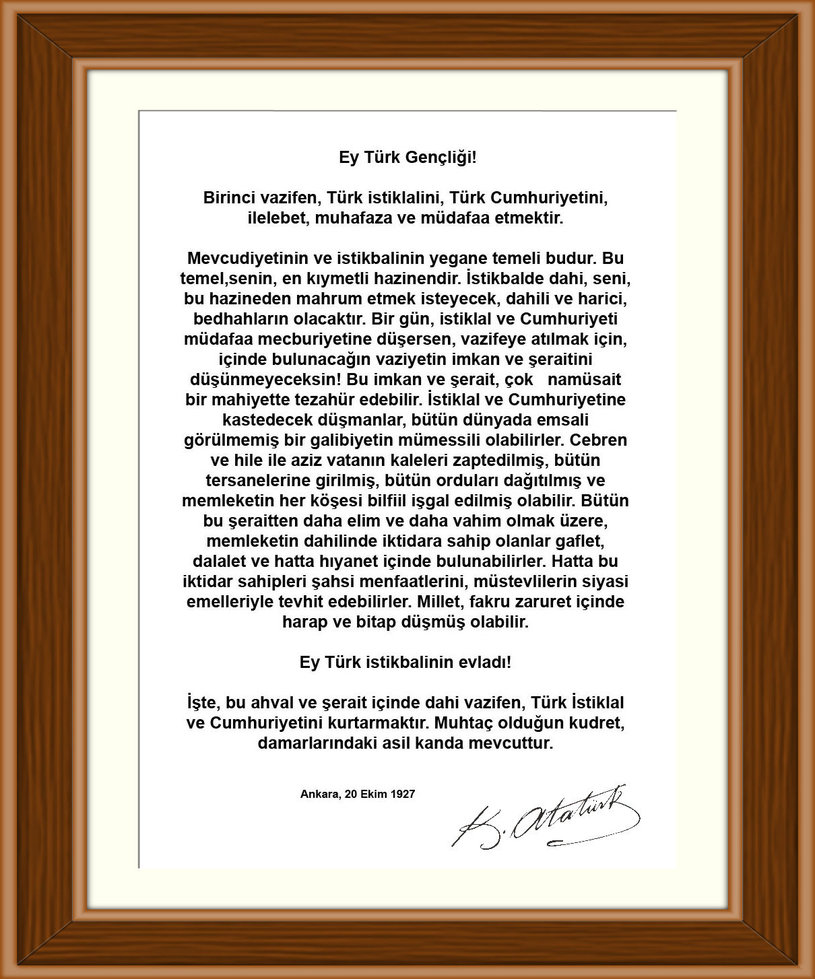 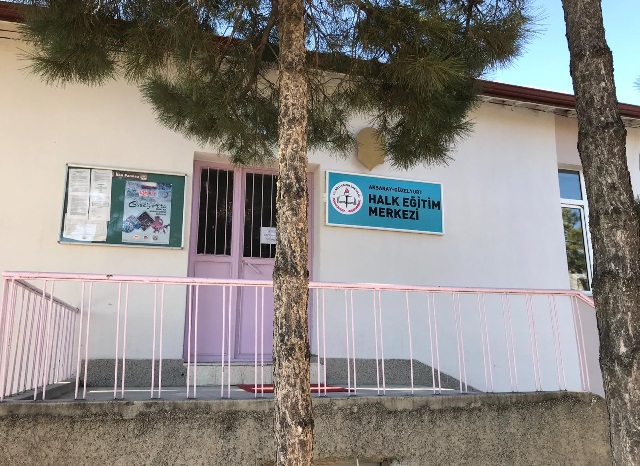 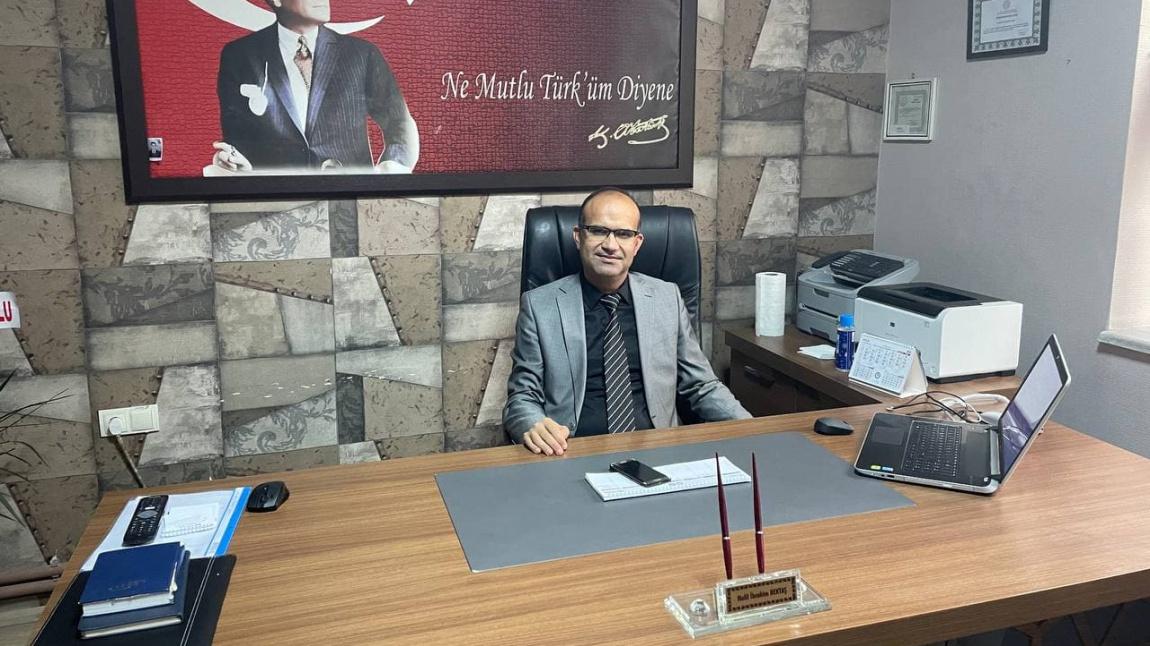 İÇİNDEKİLERSTRATEJİK PLAN HAZIRLIK SÜRECİSTRATEJİK PLANLAMA SÜRESİSTRATEJİLERİN BELİRLENMESİSTRATEJİK PLANIN KAPSAMISTRATEJİK PLANIN AMACISTRATEJİK PLANLAMA YASAL DAYANAKLARISTRATEJİK PLAN ÜST KURULUSTRATEJİK PLANLAMA EKİBİDURUM ANALİZİTARİHÇE YASAL YÜKÜMLÜLÜKLER VE MEVZUAT ANALİZİFAALİYET ALANLARI İLE ÜRÜN VE HİZMETLERİN BELİRLENMESİPAYDAŞ ANALİZİPaydaşların TespitiPaydaşların ÖnceliklendirilmesiPaydaşların Görüş Ve Önerilerinin Alınması Ve Değerlendirilmesiİç PaydaşDış PaydaşKURUM  İÇİ ANALİZTeşkilat Yapısıİnsan KaynaklarıKurum KültürüTeknolojiMali DurumBina EnvanteriAraç EnvanteriKURUM DIŞI  ANALİZPolitik Faktörler Pest AnaliziGZFT ANALİZİGELİŞİM/SORUN ALANLARI GELECEĞE BAKIŞMİSYON BİLDİRİMİVİZYON BİLDİRİMİ TEMEL DEĞERLER4.    AMAÇ, HEDEF ve STRATEJİLERİN BELİRLENMESİA.    TEMALARB.     MALİYETLENDİRME5.    İZLEME VE DEĞERLENDİRMETABLOLAR DİZİNİŞEKİLLER DİZİNİKISALTMALARBÖLÜM 1: STRATEJİK PLAN HAZIRLAMA SÜRECİSTRATEJİK PLANLAMA SÜRECİMerkezimizin Stratejik Planına (2024–2028) Stratejik Plan Üst Kurulu ve Stratejik Planlama Ekibi tarafından, kurumuzun toplantı salonunda, çalışma ve yol haritası belirlendikten sonra taslak oluşturularak başlanmıştır.“Stratejik Planlama Çalışmaları” kapsamında merkez personelimiz içerisinden “Stratejik Plan Üst Kurulu” ve “Stratejik Planlama Ekibi” kurulmuştur. Önceden hazırlanan anket formlarında yer alan sorular katılımcılara yöneltilmiş ve elde edilen veriler birleştirilerek paydaş görüşleri oluşturulmuştur. Bu bilgilendirme ve değerlendirme toplantılarında yapılan anketler ve hedef kitleye yöneltilen sorularla mevcut durum ile ilgili veriler toplanmıştır. 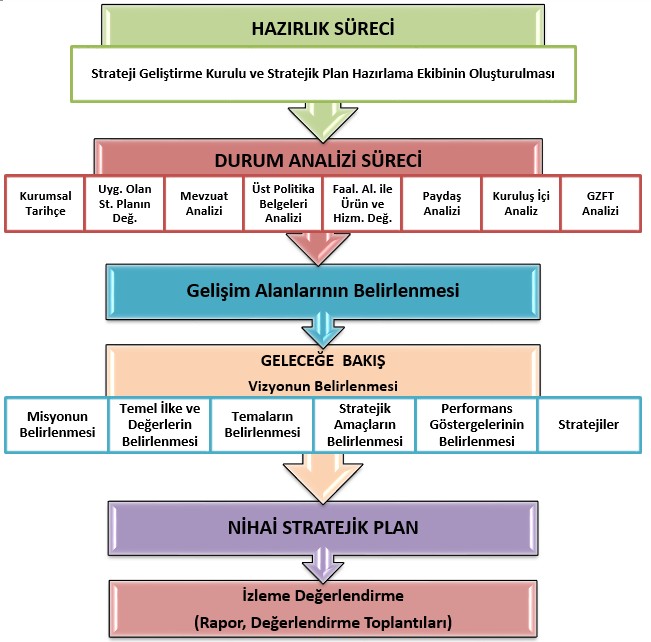 STRATEJİK PLAN HAZIRLAMA TAKVİMİ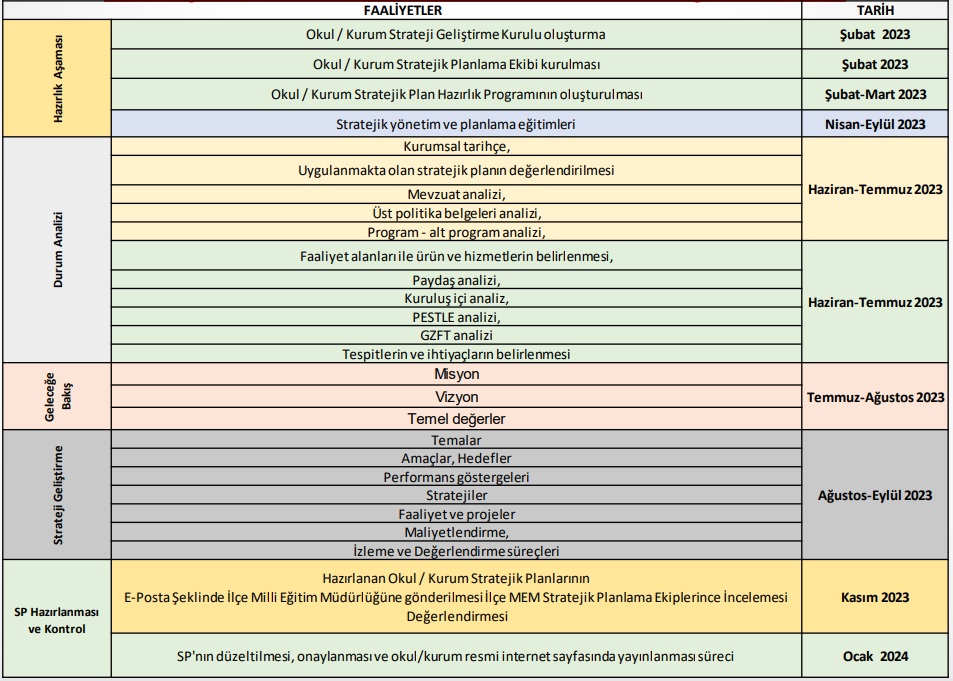 STRATEJİLERİN BELİRLENMESİStratejik planlama ekibi tarafından, tüm iç ve dış paydaşların görüş ve önerileri bilimsel yöntemlerle analiz edilerek planlı bir çalışmayla stratejik plan hazırlanmıştır. Bu çalışmalarda izlenen adımlar:1.Merkezimizin var oluş nedeni (misyon), ulaşmak istenilen nokta  (vizyon) belirlenip okulumuzun tüm paydaşlarının görüşleri ve önerileri alındıktan sonra vizyona ulaşmak için gerekli olan “stratejik amaçlar” belirlendi. Stratejik amaçlar:a. Merkez içinde ve faaliyetlerimiz kapsamında iyileştirilmesi, korunması veya önlem alınması gereken alanlarla ilgili olan stratejik amaçlar,b. Merkez içinde ve faaliyetler kapsamında yapılması düşünülen yenilikler ve atılımlarla ilgili olan stratejik amaçlar,c. Yasalar kapsamında yapmak zorunda olduğumuz faaliyetlere ilişkin stratejik amaçlar olarak da ele alındı.2. Stratejik amaçların gerçekleştirilebilmesi için hedefler konuldu. Hedefler stratejik amaçla ilgili olarak belirlendi. Hedeflerin spesifik, ölçülebilir, ulaşılabilir, gerçekçi, zaman bağlı, sonuca odaklı, açık ve anlaşılabilir olmasına özen gösterildi.3. Hedeflere uygun belli bir amaca ve hedefe yönelen, başlı başına bir bütünlük oluşturan,  yönetilebilir, maliyetlendirilebilir faaliyetler belirlendi. Her bir faaliyet yazılırken; “Bu faaliyet amacımıza ulaştırır mı?” sorgulaması yapıldı.4.Hedeflerin/faaliyetlerin gerçekleştirilebilmesi için sorumlu ekipler ve zaman belirtildi.5. Faaliyetlerin başarısını ölçmek için performans göstergeleri tanımlandı.6. Strateji, alt hedefler ve faaliyet/projeler belirlenirken yasalar kapsamında yapmak zorunda olunan faaliyetler, paydaşların önerileri, çalışanların önerileri, önümüzdeki dönemde beklenen değişiklikler ve GZFT (SWOT) çalışması göz önünde bulunduruldu.7. GZFT çalışmasında ortaya çıkan zayıf yanlar iyileştirilmeye, tehditler bertaraf edilmeye, güçlü yanlar ve fırsatlar değerlendirilerek kurumun faaliyetlerinde fark yaratılmaya çalışıldı. Önümüzdeki dönemlerde beklenen değişikliklere göre de önlemler alınmasına özen gösterildi.8. Strateji, hedef ve faaliyetler kesinleştikten sonra her bir faaliyetin maliyetlendirilmesi yapıldı.9. Maliyeti hesaplanan her bir faaliyet için kullanılacak kaynaklar belirtildi.  Maliyeti ve kaynağı hesaplanan her bir faaliyet/projenin toplamları hesaplanarak bütçeler ortaya çıkartıldı.Yukarıdaki çalışmalar gerçekleştirildikten sonra Güzelyurt Halk Eğitimi Merkezi 2024–2028 dönemi stratejik planına son halini vermek üzere hazırlanan plan, ilçe Stratejik Plan Ekibi ve İl ARGE birimine gösterilerek planla ilgili görüşler alındı. Eksikler giderilerek plana son hali verildi.BÖLÜM 2: DURUM ANALİZİ GÜZELYURT HALK EĞİTİMİ MERKEZİ MÜDÜRLÜĞÜ TARİHÇESİ15.06.1989 tarih ve 3578 sayılı kanun ile Niğde iline bağlı Aksaray İlçesinin il olması sonucu Aksaray’a bağlı 1906 yılından 1989 yılına kadar eski ismi Gelveri olan Güzelyurt Kasabası, ilçe olmuştur. Güzelyurt’un ilçe olmasıyla birlikte 1990 yılında Halk Eğitimi Merkezi Müdürlüğü açılmıştır.Mayıs 1990’dan Aralık 1991 yılına kadar müdürlüğe Merkez Atatürk İlkokulu sınıf öğretmeni Erol DURSUN vekalet etmiştir. Aralık 1991 yılında Tahir ARIBAŞ müdür olarak göreve başlamıştır. Temmuz 1992’de emekliye ayrılana kadar bu görevi sürdürmüştür. Ağustos 1992’den, Şubat 1995’e kadar Merkez Atatürk İlkokulu sınıf öğretmeni Faruk GÜDÜK vekâleten müdürlüğünü yürütmüştür. Şubat 1995’de Erol TAY Halk Eğitimi Merkezi Müdürü olarak göreve başlamış ve 2005 Ağustosuna kadar bu görevi sürdürmüştür. Müdürlüğünü 4 Eylül 2006 yılında Ihlara Atatürk İ.Ö.O. Müdürü Durmuş AKBAŞ devralmış ve 16/07/2010 tarihine kadar bu görevi sürdürmüştür. 26/08/2010 tarihinden itibaren Ahmet AĞIR Halk Eğitimi Merkezi Müdürü olarak atanmıştır. Saratlı İ.Ö.O.  Sınıf Öğretmeni  iken 30.06.2009 tarihinde Mehmet Ali BAŞBUĞ, Halk Eğitimi Merkezine Müdür Yardımcısı olarak  atanmış ve 05/12/2014 03/11/2016 tarihleri arasında müdürlük görevine devam etmiştir. 10/01/2017 ve 29/06/2020 tarihler arası Mustafa NARİN müdürlüğü yapmıştır.  10/09/2021 tarihinde göreve başlayan Halil İbrahim BEKTAŞ halen Güzelyurt Halk Eğitim Merkezi Müdürü olarak devam etmektedir.Tel	 : 0382 451 22 72Web Adresi     : http://guzelyurthem.meb.k12.tr   Adres	               :Yukarı Mah. Prof. Dr. Necdet Sağlam Cad. No:64-1 68500 Güzelyurt/AKSARAYYASAL YÜKÜMLÜLÜKLER VE MEVZUAT ANALİZİFAALİYET ALANI – ÜRÜN HİZMET PAYDAŞ ANALİZİKurumumuz etkili ve başarılı olmak için paydaşlardan görüş alma kararı almıştır. Bu nedenle aşağıdaki aşamaları uygulamaktadır.1.Paydaşların TespitiEkipler bir araya gelerek paydaşların tespiti yapıldı. Daha sonra ekibimiz paydaşlara puan vererek sonuçlandırıldı. 2.Paydaşların ÖnceliklendirilmesiVerilen puanlar dahilinde önceliklendirme matrisi kullanılarak paydaşlar önceliklendirildi. 3.Paydaşların Görüş Ve Önerilerinin Alınması Ve DeğerlendirilmesiMerkezimizin gelişebilmesi, eğitim kalitesini artırabilmesi, çağdaş ve modern eğitim teknolojileri ile donatılabilmesi ancak tüm paydaşlarının desteği ile mümkün olabilecektir. Bu amaçla merkezimizin paydaşlarını belirleyerek onların durumlarını da dikkate alacak şekilde stratejiler belirlenmiştir.Paydaş görüşleri aşağıdaki gibidir:Halk eğitimine önem verilerek halk eğitim kursları daha da yaygınlaştırılmalıdır. Öğretmen-veli öğrenci (Kursiyer, Usta Öğretici) iletişimi ön planda tutulmalıdır.İl ve ilçelerde bulunan usta öğreticilerin kurumumuzda görevlendirilmesi yapılırken adaletli ve atamalarında başarı ve liyakat ön planda tutulmalıdır.Eğitim kurumlarımızda düzenlenen sosyal ve kültürel etkinlikler çeşitlendirilmeli ve etkinlik sayısı artırılmalıdır.Teknik ve mesleki eğitimde sanayi kuruluşlarının ihtiyaç duyduğu kalifiye ara elemanların yetiştirilmesine önem verilmelidir.Bölgenin gelişmesi ile ilgili kapsamlı projeler gerçekleştirilmelidir.Kursiyer ve usta öğreticilerin motivasyonlarını artırmaya yönelik sosyal ve kültürel faaliyetler düzenlenmelidir.KURUM İÇİ ANALİZ Merkezimizin gelişebilmesi, eğitim kalitesini artırabilmesi, çağdaş ve modern eğitim teknolojileri ile donatılabilmesi ancak tüm paydaşlarının desteği ile mümkün olabilecektir. Bu amaçla merkezimizin paydaşlarını belirleyerek onların durumlarını da dikkate alacak şekilde stratejiler belirlenmiştir.Teşkilat YapısıKURUMUN TEŞKİLAT ŞEMASI                                                           MÜDÜR                                                                                            MÜDÜR YARD.	    KADROLU ÖĞRT.                                                               AÇIK ORTAOKUL    USTA ÖĞRETİCİ	                                                                                                                                                         AÇIK LİSE            YARDIMCI HİZMETLERİnsan KaynaklarıKurum Kültürü 	Kurum personeli arasında samimi, saygı ve hoş görüye dayalı bir iletişim söz konusudur. Herkesin düşüncesine saygılı olma, ideolojik ve siyasi kamplaşmaya mahal vermeyen bir hoş görü ortamı mevcuttur. Personeller arasında örnek bir dayanışma ruhu vardır; İyi ve kötü günlerde beraber hareket edilerek mutluluk ve kederler paylaşılmaktadır.	Kurumumuzun asıl felsefesi halka hizmettir. Örgün eğitimini tamamlamayanın yanı sıra meslek ve sosyal kurslarımızla halkımızı daha bilinçli bir topluma kazandırmayı amaçlamaktayız. Bunun yanı sıra okuma yazma bilmeyen vatandaşlarımızın okuma yazma kursları ile bu sorunlarını ortadan kaldırmayı hedeflemekteyiz.	İnanç ve manevi değerlerine saygılı, adalet ve şeffaflık temel kriterine riayet gösteren, fırsat ve imkân eşitliğine inanan, çalışmalarında verimlilik ve kolektifliği esas alan, kurum içi ve kurum dışı iletişim kanallarının açık olması gerektiğine inanan bir kurumsal kültüre sahiptir.TeknolojiMali Durum           Merkezimizin giderleri bakanlık bütçesinden aktarılan ödeneklerle ve döner sermaye tarafında karşılanmaktadır. Okul Aile Birliği’nin sınırlı bütçesi vasıtasıyla yapılan yardımlarla da merkezin çeşitli ihtiyaçları giderilmektedir.Bina Envanterib. Araç EnvanteriKurumumuzun bir aracı bulunmamaktadır.KURUM DIŞI ANALİZKuruluşun kontrolü dışında olan ancak kuruluş için kritik olabilecek dışsal değişim ve eğilimlerin incelenmesidir.Politik FaktörlerMüdürlüğümüz görev alanına ilişkin üst politika belgelerinin incelendiği ve analiz edildiği bölümdür.Bakanlık MevzuatıMEB 2024-2028 stratejik planıAksaray Milli Eğitim Müdürlüğü 2024-2028 stratejik planıGüzelyurt ilçesi 2024-2028 stratejik planıAksaray İli Ve İlçeleri Vizyon 2023 Ortak Akıl Stratejik Eylem PlanıPest Analizi İlçemizin çevre analizini yapmak için istatistikî bilgiler değerlendirilmiş, ilçemizin yaygın eğitimiyle ilgili yapılan araştırma sonuçları sosyal, kültürel, demografik, ekonomik göstergeler açısından incelenmiş bunun sonucunda; ilçemizin coğrafi yapısı, yerleşim ve ulaşım yönünden uygun olup yaygın eğitim hizmetinin sunulmasında bu yönüyle bir sorun olmadığı tespit edilmiştir.            Araştırmalar ve tespitler, halkımızın kendiliğinden ve planlamadan öğrenmeye ve değişime ilk basta dirençli olduğunu ortaya koymaktadır. Ancak halkımıza onların gönüllerine girecek şekilde telkinlerde bulunulduğunda bilgiye ve öğrenmeye açık olduğu tespit edilmiştir.GZFT ANALİZİGZFT analizi yaparken öncelikle öğretmenlerle, memurlarla, usta öğreticilerle birebir görüşülerek yapılmıştır. İç paydaş ve dış paydaşlarımıza anket uygulaması yapılarak hazırlamıştır.GZFT ANALİZİGELİŞİM VE SORUN ALANLARI Gelişim ve sorun alanları analizi ile GZFT analizi sonucunda ortaya çıkan sonuçların planın geleceğe yönelim bölümü ile ilişkilendirilmesi ve buradan hareketle hedef, gösterge ve eylemlerin belirlenmesi sağlanmaktadır. Gelişim ve sorun alanları ayrımında eğitim ve öğretim faaliyetlerine ilişkin üç temel tema olan Eğitime Erişim, Eğitimde Kalite ve kurumsal Kapasite kullanılmıştır. Eğitime erişim, öğrencinin eğitim faaliyetine erişmesi ve tamamlamasına ilişkin süreçleri; Eğitimde kalite, öğrencinin akademik başarısı, sosyal ve bilişsel gelişimi ve istihdamı da dâhil olmak üzere eğitim ve öğretim sürecinin hayata hazırlama evresini; Kurumsal kapasite ise kurumsal yapı, kurum kültürü, donanım, bina gibi eğitim ve öğretim sürecine destek mahiyetinde olan kapasiteyi belirtmektedir.BÖLÜM 3: GELECEĞE BAKIŞBu bölümde Kurumumuzun ne yaptığını, nasıl yaptığını ve kimin için yaptığını açıkça ifade eden misyon bildirimi ve Kurumumuzun ulaşmayı arzu ettiği geleceğin iddialı ve gerçekçi bir ifadesi olan aynı zamanda planımızın çatısını oluşturan vizyon bildirimi, birimlerin görüşleri de dikkate alınarak geliştirilmiştir. Vizyon ve misyon ifadeleri geliştirilirken kurumumuzun ilkeleri ve davranış kuralları dikkate alınmıştır.MİSYONHalkın yaşam kalitesini yükselterek, toplumsal refahı artırmak için; hayat boyu öğrenme anlayışı içerisinde, toplumdaki her yaş ve eğitim düzeyindeki kişilere enerjilerini ve yaratıcılıklarını ortaya çıkaracak, öğrenme, iş ve yaşam becerilerini geliştirecek her türlü yaygın eğitim programları ve etkinliklerini (gerektiğinde diğer kurum, kuruluş ve sivil toplum örgütleri ile iş birliği de yaparak uygulamaktır.VİZYONTürk Milli Eğitiminin temel amaç ve ilkeleri doğrultusunda yaygın eğitimi (halk eğitimini) her yönü ile uygulayan ve kurumsallaştıran, çağdaş insan anlayışı ile bütün yenilikleri topluma aktaran ve bu şekilde toplumsal mutluluğa ve kalkınmaya katkı sunan  bir kurum olmaktır.C.  TEMEL DEĞERLERMerkezimizin misyon ve vizyonunu oluşturan temel değerleri;Atatürk İlkelerine bağlı olmak,Evrensel hukuk ilkelerine ve yasal düzenlemelere uymak,Bilimin evrenselliğine inanmak,Yenilikçi olmak, Doğruluktan ve dürüstlükten taviz vermemek,Kurum içinde uyum ve dayanışmaya önem vermek,Herkesi din, ırk, milliyet, renk, düşünce farklılığı gözetmeksizin sevmek ve saygılıolmak,Sürekli mükemmelliği yakalamaya çalışmak,Zamanın kıymetini bilmek,Faydalı ve Özgün araştırmalar yapmak,İşimizi sevmek.TEMA 1: EĞİTİM VE ÖĞRETİMDE ERİŞİMİN ARTIRILMASIEğitim ve öğretime erişim okullaşma ve okul terki, devam ve devamsızlık, okula uyum ve oryantasyon, özel eğitime ihtiyaç duyan bireylerin eğitime erişimi, yabancı öğrencilerin eğitime erişimi ve hayat boyu öğrenme kapsamında yürütülen faaliyetlerin ele alındığı temadır1. STRATEJİK AMAÇ:Bölgemizde eğitim ve öğretim kademesinde olan veya olmayan tüm bireylerin eğitim ve öğretimde fırsat eşitliği gözetilerek; eğitim ve öğretime erişimini sağlamak. 1.1STRATEJİK HEDEF: Plan dönemi sonuna kadar eğitimin her kademesindeki bireylerin Hayat Boyu Öğrenmeye katılımını yükseltmek ve devam oranlarını artırmak. 1.1PERFORMANS GÖSTERGELERİ 1.1.EYLEMLERTEMA 2: EĞİTİM VE ÖĞRETİMDE KALİTENİN ARTIRILMASIEğitim ve öğretimde kalitenin artırılması başlığı esas olarak eğitim ve öğretim faaliyetinin hayata hazırlama işlevinde yapılacak çalışmaları kapsamaktadır.2. STRATEJİK AMAÇ:Merkezimize gelen tüm bireylere istihdama ve yabancı dile yönelik faaliyetler düzenleyerek hayat boyu başarılarına katkı sunmak. 2.1 STRATEJİK HEDEF :Plan dönemi sonuna kadar hayat boyu faaliyetlerini artırarak tüm bireylerin yaşam kalitelerini artırmak.2.1 PERFORMANS GÖSTERGELERİ2.1.EYLEMLER2.2 STRATEJİK HEDEF:		Hayat boyu öğrenme ile istihdam ilişkisinin güçlendirilmesine yönelik mekanizmaların etkinliğini artırmak.2.2 PERFORMANS GÖSTERGELERİ2.2.EYLEMLER2.3 STRATEJİK HEDEF :Plan dönemi sonuna kadar Hayat boyu öğrenmeye yenilikçi yaklaşımlar kullanılarak tüm bireylerin yabancı dil yeterliliğini yükseltmek2.3 PERFORMANS GÖSTERGELERİ2.3.EYLEMLERTEMA 3: KURUMSAL KAPASİTENİN GELİŞTİRİLMESİÖğretmenlerin meslekî gelişimi (hizmet içi eğitim, eğitim ve öğretim ile ilgili konferans ve çalıştay vb. etkinlikler, yüksek lisans ve doktora, profesyonel gelişim ağları, yabancı dil..), Öğretmenlik meslek etiği, Personele yönelik sosyal, sportif ve kültürel faaliyetler, İş doyumunu ve motivasyonu artırmaya yönelik faaliyetler, Haftalık ders programlarının etkililik ve verimlilik esasına göre oluşturulması, Personele bilgi ve becerilerine uygun görevler verilmesi, Öğretmenlere ait fiziksel mekânların geliştirilmesi, Temizlik, güvenlik ve sekretarya gibi alanlardaki destek personeli ihtiyacının giderilmesi… gibi konularda göstergeler.3. STRATEJİK AMAÇ :Kurumumuzdaki insan kaynaklarının verimli ve etkin çalışmasını sağlamak3.1 STRATEJİK HEDEF:Kurslarda görev alan öğretmen, kadrosuz usta öğretici ve diğer öğreticilerin görevlendirme işlemlerini etkin bir şekilde yürütmek.3.1 PERFORMANS GÖSTERGELERİ3.1.EYLEMLER3.2 STRATEJİK HEDEF:Kurumumuzda açılan kurslarda öğreticilik yapan öğretmen, kadrosuz usta öğretici ve diğer öğreticilerin özlük işlemlerini etkin bir şekilde yürütmek.3.2 PERFORMANS GÖSTERGELERİ3.2.EYLEMLER3.3 STRATEJİK HEDEF :Okullarda bulunan öğretmenlere branşlarına uygun sosyal ve kültürel kurslar açarak insan kaynakları kullanımını verimli ve etkin kullanmak3.3 PERFORMANS GÖSTERGELERİ3.3.EYLEMLERMALİYETLENDİRME BÖLÜM 5: İZLEME VE DEĞERLENDİRMEİzleme, stratejik plan uygulamasının sistematik olarak takip edilmesi ve raporlanmasıdır. Değerlendirme ise, uygulama sonuçlarının amaç ve hedeflere kıyasla ölçülmesi ve söz konusu amaç ve hedeflerin tutarlılık ve uygunluğunun analizidir.İzleme ve değerlendirme süreci kurumsal öğrenmeyi ve buna bağlı olarak faaliyetlerin sürekli olarak iyileştirilmesini sağlar. Ayrıca, hesap verme sorumluluğunun oluşturulmasına katkıda bulunur. Güzelyurt Halk Eğitim Merkezi için hazırlanan 2019-2023 yıllarını kapsayan Stratejik planın izleme ve değerlendirmeye tabi tutulması şarttır. Aksi takdirde, gerek planın uygulanmasında gerekse ilgililerin hesap verme sorumluluğu ilkesinin hayata geçirilmesinde zorluklarla karşılaşılacaktır.Güzelyurt Halk Eğitim Merkezi müdürlüğü Stratejik Planlama Koordinasyon Ekibi tarafından izleme ve değerlendirmeyi kolaylaştıracak eylem planının birimler tarafından hazırlanması gerektiği öngörülmektedir. Stratejik planda yer alan amaç ve hedefleri gerçekleştirmeye dönük proje ve faaliyetlerin uygulanabilmesi için amaç, hedef ve tedbirler bazında sorumluların kimler/hangi birimler olduğu, ne zaman gerçekleştirileceği, hangi kaynakların kullanılacağı gibi hususların yer aldığı bir eylem planı hazırlanmasının yararlı olacağını düşünülmektedir.Müdürlüğümüzün ilgili mercilerine sunulmak üzere, amaç ve hedeflerin gerçekleştirilmesine ilişkin gelişmelerin, ilerleme sağlanan alanlar yanında, ilerleme sağlanamayan alanların da objektif olarak 6 ayda bir rapor edilmesi gerektiği düşünülmektedir.Stratejik planlama sürecinde, izleme ve değerlendirme faaliyetleri sonucunda elde edilen bilgiler kullanılarak, stratejik plan gözden geçirilmeli, hedeflenen ve ulaşılan sonuçlar karşılaştırılmalıdır.İzleme ve değerlendirme faaliyetlerinin etkili olarak gerçekleştirilebilmesi, amacıyla stratejik planda ortaya konulan performans hedeflerinin nesnel ve ölçülebilir olmasına özen gösterilmiştir. Böylece planın uygulanma sürecinde bir aksama olup olmadığı saptanacak; idarenin performans hedeflerine ulaşması konusunda doğru bir yaklaşım izlenmiş olacaktır. ÖNSÖZGayemiz sizlerin kendi ayakları üzerinde dik ve sağlam durabilen yetişkinler olarak geleceğe adım atmanızdır. Aynı zamanda geleceğimiz olan sizlerle vatanımızın bekasını, hürriyetini teminat altına almaktır. Bu gayelerimizin gerçekleşebilmesi için, öğretmenlerimiz, idarecilerimiz ve tüm personelimizle gerektiğinde gecemizi gündüzümüze katarak, gerek donanım, gerekse eğitim açısından yapılması gereken ne varsa yerine getirmeye, sizlerin eğitimi için en uygun eğitim ortamlarını sağlamaya gayret ediyoruz. Size düşen vazife de çok çalışmak, kendinizi mümkün olan en üst düzeyde yetiştirmektir.      Eğitim alanındaki yenilikleri ve gelişmeleri hep birlikte takip ediyoruz. Türk Milli Eğitim sistemi son 10 yıl içinde büyük ölçekli yapısal bir değişim içine girmiştir. Eğitim tatlı bir rekabet ortamıdır. Bu ortam içinde, kendini iyi tanıyan, çevreyi doğru tahlil eden ve güçlü bir gelecek vizyonuna sahip olan kuruluşlar ayakta kalacak, bunu yapamayanlar beklenen akıbetine maruz kalacaktır. Çünkü dünyamız giderek küçülürken, dünyamızın azalan kaynaklarını en akıllı ve en verimli kullanma zarureti, kaliteli ve yüksek düzeyde bir eğitimi gerekli kılmaktadır.Sözlerimi Atatürk' ün Nutuk adlı eserinde yer alan ve bize eğitim anlayışımız açısından ışık tutan, hedef gösteren şu sözleriyle son veriyorum; "Milli Eğitim ülkümüz, Türk milletinin bütün fertlerini kaderde, kıvançta ve tasada ortak, bölünmez bir bütün halinde milli şuur etrafında toplamak; milli, insani, ahlaki üstün değerlerini geliştirmek ve milletimizi hür ve demokratik düşüncenin hakim olduğu ve kişisel teşebbüse ve toplum sorumluluğuna değer veren bir hava içinde bilgi, teknik, güzel sanatlar ve ekonomi bakımından çağdaş uygarlığın yapıcı, yaratıcı, seçkin bir ortağı haline getirmektir"                                                                                                                                      Halil İbrahim BEKTAŞ                                                                                                                                                   MüdürTABLOİÇERİKSAYFA TABLO 1 Kısaltmalar 10 TABLO 2Stratejik Plan Takvimi 13 TABLO 3Yasal Yükümlülükler Ve Mevzuat Analizi 19 TABLO 4Yasal Dayanaklar 21 TABLO 5Faaliyet Alanları, Ürün ve Hizmetler 22 ŞEKİL  İÇERİK SAYFA ŞEKİL 1Plan Oluşum Şeması 15 ŞEKİL2 Güzelyurt Halk Eğitim Merkezi Müdürlüğü Teşkilat Şeması 24ABAvrupa BirliğiDPTDevlet Planlama TeşkilatıGZFTGüçlü Yanlar, Zayıf Yanlar, Fırsatlar, TehditlerSPStratejik PlanSTKSivil Toplum KuruluşuAR-GEAraştırma Geliştirme PESTPolitik Ekonomik Sosyal TeknolojikMEMMilli Eğitim MüdürlüğüTÜBİTAKTürkiye Bilimsel ve Teknolojik Araştırma KurumuMEBMilli Eğitim Bakanlığı TTKTalim ve Terbiye KuruluDMKDevlet Memurlar KanunuRGResmi GazeteTDTarihli DüzenlemeTCTürkiye CumhuriyetiYEĞİTEKYenilik ve Eğitim Teknolojileri Genel MüdürlüğüBTBilgi TeknolojileriADSLAsimetrik Sayısal Abone HattıTÜRKSAT Türkiye Uydu Haberleşme Kablo TV ve İşletme A.Ş.RAMRehberlik Araştırma Merkezi.ÇPLÇok Programlı lise.SODESSosyal Destek Programı.DAKADoğu Anadolu Kalkınma AjansıPGPerformans GöstergesiTEOGTemel Eğitimden Ortaöğretime GeçişLYSLisans Yerleştirme SınavıYGSYükseköğretime Geçiş Sınavı.TEFBİSTürkiye Eğitim Finansmanı ve Eğitim Harc. Bilgi Yönetim SistemiSTRATEJİK PLANIN KAPSAMIKAPSAMBu stratejik plan dokümanı, Güzelyurt Halk Eğitimi Merkezi 2024–2028 yıllarına dönük stratejik amaçlarını, hedeflerini ve performans göstergelerini kapsamaktadır.STRATEJİK PLANIN AMACIAMAÇBu stratejik plan dokümanı, okulumuzun güçlü ve zayıf yönleri ile dış çevredeki fırsat ve tehditler göz önünde bulundurularak, eğitim alanında ortaya konan kalite standartlarına ulaşmak üzere yeni stratejiler geliştirmeyi ve bu stratejileri temel alan etkinlik ve hedeflerin belirlenmesini amaçlamaktadır.STRATEJİK PALANLAMA YASAL DAYANAKLARIDAYANAKSTRATEJİK PALANLAMA YASAL DAYANAKLARIDAYANAKSIRA NOREFERANS KAYNAĞININ ADI11739 Sayılı Milli Eğitim Temel Kanunu25018 yılı Kamu Mali Yönetimi ve Kontrol Kanunu3MEB Strateji Geliştirme Başkanlığı 2010/14 Sayılı Genelgesi42013/26 No’lu Genelge5Milli Eğitim Bakanlığı Stratejik Planı6İl Milli Eğitim Müdürlüğü Stratejik Planı7İlçe Milli Eğitim Müdürlüğü Stratejik Planı8Diğer KaynaklarSTRATEJİK PLAN ÜST KURULU                         GELİŞİM YÖNETİM EKİBİMİZSTRATEJİK PLAN ÜST KURULU                         GELİŞİM YÖNETİM EKİBİMİZSTRATEJİK PLAN ÜST KURULU                         GELİŞİM YÖNETİM EKİBİMİZSIRA NOADI SOYADIGÖREVİ1Halil İbrahim BEKTAŞHEM Müdürü2Fazilet USLUMüdür Yardımcısı3Fatma TURHANEl Sanatları Öğretmeni4Mürüvvet NOHUTÇocuk Gelişimi Öğretmeni5Ediz TURHANOkul Aile Birliği BaşkanıSTRATEJİK PLANLAMA EKİBİ                                                              GELİŞİM YÖNETİM EKİBİMİZSTRATEJİK PLANLAMA EKİBİ                                                              GELİŞİM YÖNETİM EKİBİMİZSTRATEJİK PLANLAMA EKİBİ                                                              GELİŞİM YÖNETİM EKİBİMİZSIRA NOADI SOYADI GÖREVİ1Fazilet USLUMüdür Yardımcısı2Mürüvvet NOHUTÖğretmen3Fatma TURHANÖğretmen4Arzu YAYCIOĞLUÖğretmen5Hatice GÖZUsta Öğretici6İbrahim GÜNENÇUsta Öğretici7Ediz TURHANGönüllü VeliGÖREVLER YASAL DAYANAK ATAMAMEB EĞİTİM KURUMLARI YÖNETİCİ ATAMA YÖNETMELİĞİATAMAMEB ATAMA VE YER DEĞİŞTİRME YÖNETMELİĞİATAMAMEB NORM KADRO YÖNETMELİĞİATAMAMİLLÎ EĞİTİM BAKANLIĞI ÖĞRETMENLERİNİN ATAMA VE YER DEĞİŞTİRME YÖNETMELİĞİÖDÜL, SİCİL VE DİSİPLİNDEVLET MEMURLARI SİCİL YÖNETMELİĞİ ÖDÜL, SİCİL VE DİSİPLİNMİLLÎ EĞİTİM BAKANLIĞI DİSİPLİN AMİRLERİ YÖNETMELİĞİ ÖDÜL, SİCİL VE DİSİPLİNMEB SİCİL AMİRLERİ YÖNETMELİĞİ KURUM YÖNETİMİ5018 SAYILI KAMU MALI YÖNETIMI VE KONTROL KANUNU KURUM YÖNETİMİ3797 SAYILI MİLLİ EĞİTİM BAKANLIĞININ TEŞKİLAT VE GÖREVLERİ HAKKINDAKİ KANUN KURUM YÖNETİMİ4734 KAMU İHALE KANUNU KURUM YÖNETİMİ4735 KAMU İHALE SÖZLEŞMELERİ KANUNU KURUM YÖNETİMİ2429 SAYILI ULUSAL BAYRAM VE GENEL TATİLLER HAKKINDA KANUN KURUM YÖNETİMİ2841 ZORUNLU İLKÖĞRENİM ÇAĞI DIŞINDA KALMIŞ OKUMA-YAZMA BİLMEYEN VATANDAŞLARIN, OKUR-YAZAR DURUMA GETİRİLMESİ VEYA BUNLARA İLKOKUL DÜZEYİNDE EĞİTİM ÖĞRETİM YAPTIRILMASI HAKKINDA KANUN KURUM YÖNETİMİMİLLÎ EĞİTİM BAKANLIĞI TOPLAM KALİTE YÖNETİMİ UYGULAMA YÖNERGESİ KURUM YÖNETİMİMEB YÖNETİCİ VE ÖĞRETMENLERİN DERS VE EKDERS SAATLERİNE İLİŞKİN KARARI KURUM YÖNETİMİTAŞINIR MAL YÖNETMELİĞİ KURUM YÖNETİMİMİLLÎ EĞİTİM BAKANLIĞI OKUL-AİLE BİRLİĞİ YÖNETMELİĞİ KURUM YÖNETİMİMESLEKİ EĞİTİMİ GELİŞTİRME VE YAYGINLAŞTIRMA FAALİYETLERİNİN DESTEKLENMESİ KURUM YÖNETİMİHALK EĞİTİMİ FAALİYETLERİNİN UYGULANMASINA DAİR YÖNERGE 2011/2645 EĞİTİM VE ÖĞRETİM1739 SAYILI MİLLİ EĞİTİM TEMEL KANUNU EĞİTİM VE ÖĞRETİM3308 MESLEKİ EĞİTİMİ KANUNU EĞİTİM VE ÖĞRETİMMEB YAYGIN EĞİTİM KURUMLARI YÖNETMELİĞİ EĞİTİM VE ÖĞRETİMMESLEKİ VE TEKNİK EĞİTİM YÖNETMELİĞİ EĞİTİM VE ÖĞRETİMMİLLÎ EĞİTİM BAKANLIĞI ORTA ÖĞRETİM KURUMLARI SINIF GEÇME VE SINAV YÖNETMELİĞİ EĞİTİM VE ÖĞRETİMMİLLÎ EĞİTİM BAKANLIĞI ÇIRAKLIK VE YAYGIN EĞİTİM GENEL MÜDÜRLÜĞÜ TÜRK HALK OYUNLARI YÖRE OYUNLARI ÖĞRETİCİSİ YETİŞTİRME KURSU YÖNERGESİ EĞİTİM VE ÖĞRETİMMİLLÎ EĞİTİM BAKANLIĞI ÇIRAKLIK VE YAYGIN EĞİTİM GENEL MÜDÜRLÜĞÜ YETKİLİ KALORİFER ATEŞÇİSİ YÖNERGESİ EĞİTİM VE ÖĞRETİMKAMU KURUM VE KURULUŞLARI, BELEDİYELER, VAKIFLAR, DERNEKLER VE MESLEK ODALARI TARAFINDAN MİLLÎ EĞİTİM BAKANLIĞININ DENETİM VE GÖZETİMİNDE ÜCRETSİZ OLARAK AÇILACAK YAYGIN EĞİTİM AMAÇLI KURSLAR YÖNERGESİ EĞİTİM VE ÖĞRETİMMESLEKİ VE TEKNİK EĞİTİM OKUL VE KURUMLARINDA TAM GÜN TAM YIL EĞİTİM UYGULAMASINA İLİŞKİN YÖNERGE EĞİTİM VE ÖĞRETİMMİLLÎ EĞİTİM BAKANLIĞI BAYRAK TÖRENLERİ YÖNERGESİ GÖREVLERYASAL DAYANAKPERSONEL İŞLERİ657 SAYILI DEVLET MEMURLARI KANUNU PERSONEL İŞLERİ506 SAYILI SOSYAL SİGORTALAR KANUNU PERSONEL İŞLERİ4982 SAYILI BİLGİ EDİNME HAKKI KANUNU PERSONEL İŞLERİKAMU KURUM VE KURULUŞLARINDA ÇALIŞAN PERSONELİN KILIK VE KIYAFETİNE DAİR YÖNETMELİK PERSONEL İŞLERİMAL BİLDİRİMİNDE BULUNULMASI HAKKINDA YÖNETMELİK PERSONEL İŞLERİÇIRAKLIK VE YAYGIN EĞİTİM GENEL MÜDÜRLÜĞÜNE BAĞLI HALK EĞİTİMİ MERKEZLERİNDEKİ YÖNETİCİLER DIŞINDA GÖREVLİ DİĞER PERSONELİN GÖREV, YETKİ VE SORUMLULUKLARI İLE BELGE VE DEĞERLENDİRMELERE İLİŞKİN YÖNERGE PERSONEL İŞLERİMİLLÎ EĞİTİM BAKANLIĞI PERSONELİ İZİN YÖNERGESİ PERSONEL İŞLERİMİLLÎ EĞİTİM BAKANLIĞINA BAĞLI EĞİTİM KURUMLARINA ÖĞRETMEN OLARAK ATANACAKLARIN ATAMALARINA ESAS OLAN ALANLAR İLE MEZUN OLDUKLARI YÜKSEKÖĞRETİM PROGRAMLARI VE AYLIK KARŞILIĞI OKUTACAKLARI DERSLERE İLİŞKİN ESASLAR PERSONEL İŞLERİKILIK VE KIYAFET (GENELGE 2007-14 26.05.2007 ) MÜHÜR, YAZIŞMA, ARŞİVRESMİ MÜHÜR YÖNETMELİĞİ MÜHÜR, YAZIŞMA, ARŞİVMİLLÎ EĞİTİM BAKANLIĞI ARŞİV HİZMETLERİ YÖNERGESİ MÜHÜR, YAZIŞMA, ARŞİVRESMÎ YAZIŞMA KURALLARI REHBERLİK VE SOSYAL ETKİNLİKLERREHBERLİK VE PSİKOLOJİK DANIŞMA HİZMETLERİ YÖNETMELİĞİ ÖĞRENCİ İŞLERİMİLLÎ EĞİTİM BAKANLIĞI AÇIKÖĞRETİM ORTAOKULUYÖNETMELİĞİ ÖĞRENCİ İŞLERİMİLLÎ EĞİTİM BAKANLIĞI AÇIK ÖĞRETİM LİSESİ YÖNETMELİĞİ ÖĞRENCİ İŞLERİMİLLÎ EĞİTİM BAKANLIĞI MESLEKÎ AÇIK ÖĞRETİM LİSESİ YÖNETMELİĞİ İSİM VE TANITIMMEB’A BAĞLI KURUMLARA AİT AÇMA KAPATMA VE AD VERME YÖNETMELİĞİ İSİM VE TANITIMMİLLÎ EĞİTİM BAKANLIĞI KURUM TANITIM YÖNETMELİĞİ SİVİL SAVUNMABİNALARIN YANGINDAN KORUNMASI HAKKINDA YÖNETMELİK FAALİYET ALANI ÜRÜN HİZMET FAALİYET ALANI - 1 EĞİTİM VE ÖĞRETİM, DESTEK Eğitim ve Öğretim Mesleğe götürecek kursiyer yetiştirmek, Sosyal Kültürel Faaliyetleri Artırmak, Okuma-Yazma Oranlarını Arttırmak Öğretmene destek Öğretmenlerin mesleki yeterliliğe sahip hale getirilmesi Öğrenme Ortamı Öğrenme ortamlarında ileri teknoloji ürünlerinin kullanılması E-Kayıt Açık öğretim ortaokulu ve lisesi ile kursiyer işleri ve kayıtları Kursiyere Destek Açık öğretim öğrencilerine ve kursiyerlere rehberlik etmek FAALİYET ALANI - 2 YÖNETİM/DENETİM Merkezin Yönetimi Merkezin çalışmalarının ve gelişimin yönetimi Eğitim Yönetimi Eğitim ile ilgili mevzuatın düzenlenmesi Öğretimin Yönetimi Öğretimin amaçlara uygun gerçekleştirilmesi Bütçe Yönetimi Kuruma ayni ve nakdi kaynak bulunması ve kullanılması. Genel Bütçe ödeneklerinin doğru ve dengeli kullanılması. Denetim Kurum çalışmalarının denetimi FAALİYET ALANI - 3 TEMİZLİK, BAHÇE Temizlik ve Sağlık Bilgisi Kurum ve çevresinin temizliği ve sağlığa uygunluğu FAALİYET ALANI - 4 ONARIM, DONATIM Onarım Kurumun onarımı için ödenek temini ve tahsisi Araç-Gereç Kuruma araç-gereç temini ve tahsisi Donatım Kurum donatımının temini ve tahsisi Güzelyurt Halk Eğitimi Merkezi Müdürlüğü’nünİç ve Dış PaydaşlarıGüzelyurt Halk Eğitimi Merkezi Müdürlüğü’nünİç ve Dış Paydaşlarıa. İç Paydaşlar b. Dış Paydaşlar1. Kurum İdarecileri 1. Milli Eğitim Bakanlığı 2. Öğretmenler 2. İl Milli Eğitim Müdürlüğü 3. Kursiyerler / Öğrenciler 3. İlçe Milli Eğitim Müdürlüğü 4. Okul Aile Birliği 4. Veliler 5. Memurlar 5. Güzelyurt Belediyesi 6. Yardımcı Personel 6. Diğer Kamu Kurum ve Kuruluşları 7. Hayırseverler 8. Eğitim Kurumları 9. Mahalle MuhtarlıklarıGörevi  S  SayıMüdür 11Müdür Yardımcısı1 1Öğretmen5 5Memur0KURUMUN TEKNOLOJİK ALTYAPISIKURUMUN TEKNOLOJİK ALTYAPISIÖğretim Araç-Gereçleri Sayı BİLGİSAYAR 18PROJEKSİYON CİHAZI 2DİKİŞ-NAKIŞ MAKİNELERİ 6FOTOKOPİ MAKİNASI2TARAYICI 1ÇÖMLEKÇİ TORNASI2SERAMİK FIRINI2İli:  AKSARAYİli:  AKSARAYİli:  AKSARAYİli:  AKSARAYİlçesi: GÜZELYURTİlçesi: GÜZELYURTİlçesi: GÜZELYURTAdres: Yukarı Mah. Prof. Dr. Necdet Sağlam Cad. No:64-1  Güzelyurt/AKSARAYYukarı Mah. Prof. Dr. Necdet Sağlam Cad. No:64-1  Güzelyurt/AKSARAYYukarı Mah. Prof. Dr. Necdet Sağlam Cad. No:64-1  Güzelyurt/AKSARAYCoğrafi Konum (link)*:Coğrafi Konum (link)*:38°16'38.4"N 34°21'58.8"ETelefon Numarası: 0382 451 22 720382 451 22 720382 451 22 72Faks Numarası:Faks Numarası:03824512272e- Posta Adresi:251048@meb.k12.tr251048@meb.k12.tr251048@meb.k12.trWeb sayfası adresi:Web sayfası adresi:https://guzelyurthem.meb.k12.tr/Kurum Kodu:251048251048251048Öğretim Şekli:Öğretim Şekli:TAM GÜN TAM YILOkulun Hizmete Giriş Tarihi : 1990Okulun Hizmete Giriş Tarihi : 1990Okulun Hizmete Giriş Tarihi : 1990Okulun Hizmete Giriş Tarihi : 1990Toplam Çalışan Sayısı *Toplam Çalışan Sayısı *Yönetici                    : 2Öğretmen                  : 7Hizmetli                    : 1Teknisyen                  : 0Memur                       : 0Güvenlik Görevlisi    : 0Kursiyer  Sayısı:105105105Öğretmen SayısıKadın5Kursiyer  Sayısı:105105105Öğretmen SayısıErkek2Kursiyer  Sayısı:Toplam105105Öğretmen SayısıToplam7Derslik Başına Düşen Kursiyer SayısıDerslik Başına Düşen Kursiyer SayısıDerslik Başına Düşen Kursiyer Sayısı32Öğretmen Başına Düşen Kursiyer SayısıÖğretmen Başına Düşen Kursiyer SayısıÖğretmen Başına Düşen Kursiyer Sayısı24,25Kursiyer Başına Düşen Toplam Gider Miktarı*Kursiyer Başına Düşen Toplam Gider Miktarı*Kursiyer Başına Düşen Toplam Gider Miktarı*-GÜÇLÜ YÖNLERZAYIF YÖNLERÖrgün eğitim sistemine hiç girmemiş ya da her hangi bir kademesinde bulunan veya bu kademelerden çıkmış bireylere hizmet vermesiMahalle kurslarındaki araç ve gereçlerin yetersizliğiÜcretsiz hizmetlerimizin çok fazla olmasıBinamızın fiziki yapısının yetersizliğiHedef kitlemizin taleplerini karşılayabilecek geniş bir mevzuatımızın olması.Kurs çeşitlerini artıramamamız ve materyal ile donanınım malzemelerinin teknolojiye uygun olarak geliştiremememizYıl sonu sergisi. Kursiyerlerin eğitim süresi boyunca ürettiği ürünleri sergileyip, satarak maddi gelir elde etme şansına sahip olması.Kurumumuzdan hizmet alan hedef kitlenin çocuklarını bırakabilecekleri bir kreşimizin olmayışı.İl Merkezine yakın oluşumuzdan diğer kamu ve kuruluşları ile iletişimin kolay olmasıFIRSATLARTEHDİTLERGüzelyurt’un turizm potansiyeliKurslar sonunda istihdamın zayıf olması.İlçe yöneticilerinin kurumumuza olan yakınlığı ve iyi ilişkileriDöner sermayemizin olmaması ve piyasayla rekabet edemememizBirçok alanda öğretmen ve öğretici bulunabilmesiBölgesel sosyoekonomik farklılıklarAçık Öğretim kurumlarının iş ve işlemlerinin kurumumuzca yapılıyor olmasıÜreten kursiyerlerin pazar bulamamasıYaygın eğitimde, mesleki eğitime eğilimin yüksek oluşuEĞİTİME VE ÖĞRETİME ERİŞİMEĞİTİM VE ÖĞRETİMDE KALİTEKURUMSAL KAPASİTEKursiyerlerin devam oranlarını artırmakÖğretmenlerimizin kendilerini geliştirmesi için yönlendirmeler yapmaKurumun fiziki yapılarını kurslara uygun hale getirmekYabancı Kursiyerlerin kurslardan yararlanmasını sağlamakUsta öğreticilere mesleki gelişim kursları yapmaMesleki eğitime uygun atölye sayısını artırmakÖzel eğitime ihtiyaç duyan bireylerin talepleri doğrultusunda kurslar açmakKurslarımıza gerekli araç gereçleri temin etmeİSG kapsamında yapılan düzenleme sayısının artırılmasıKöylerimize ihtiyaca yönelik kurslarımızın açılmasını sağlamakSınıflarımızın fiziksel ortamlarını iyileştirmekYardımcı hizmetler ve genel idare hizmetler sınıfında görevli personelin yetersizliğiÖrgün eğitim dışındaki bireylerin Açık Lise ve Açık Ortaokula kayıt oranlarını artırmakİstihdam alanlarına yönelik kurslar açmakKurum tarafından açılan kurslar ve faaliyetlerin tanıtımı çalışmalarını yapılması.Okuma yazma bilmeyen vatandaşlarımıza ulaşarak kurslar açıp okuryazar oranını arttırmakKursların daha verimli olması için farklı eğitim öğretim teknikleri uygulamakAçılacak olan kurslara ilişkin duyuruların zamanında ve etkili olarak yapılmasıLise mezunu öğrencilerimize destekleme yetiştirme kursları açmakUlusal ve uluslararası projelere katılım artırılması çalışması yapılmasıYöneticilerin, çalışanların hizmet içi eğitim ihtiyaçlarını karşılamak için kişi ve kuruluşlarla işbirliği yapması, buna olanak tanımasıKurumumuzda açılan kurslar hakkında toplumu bilgilendirme çalışması yapılması (Broşür, afiş, web sayfamız aracılığı ile)Bağımlılığa (Madde, teknoloji vs.) karşı mücadele çalışmalarının arttırılmasıKurum içi öz değerlendirmenin yapılmasıPERFORMANS GÖSTERGELERİPERFORMANS GÖSTERGELERİMEVCUTPERFORMAS HEDEFLERİPERFORMAS HEDEFLERİPERFORMAS HEDEFLERİPERFORMAS HEDEFLERİPERFORMAS HEDEFLERİPERFORMANS GÖSTERGELERİPERFORMANS GÖSTERGELERİ2023202420252026202720281.1.1Okuma yazma bilmeyenlerin sayısı50101010101.1.2Mesleki kurs sayıları45  50556065701.1.3Sosyal kurs sayıları3540455055601.1.4PG 6.4.1 Hayat Boyu Öğrenme Kapsamında Kursları tamamlama oranı %     95    969798991001.1.5PG 6.4.2 Hayat Boyu Öğrenme Kapsamında Kurslardan yararlanma  oranı %     95    95969698100SIRA NOEYLEMLEREYLEM SORUMLULARIEYLEM TARİHİ1Okuma-yazma kursları açılacak.HALK EĞİTİM MERKEZİTAM GÜN TÜM YIL2Yöre halkına yönelik sosyal ve kültüre l içerikli kursların açılması.HALK EĞİTİM MERKEZİTAM GÜN TÜM YIL3Toplumda hayat boyu öğrenmenin önemi, bireye ve topluma katkısı ve hayat boyu öğrenime erişim imkânları hakkında farkındalık oluşturulacaktır.KURUM STRATEJİK PLAN EKİBİ1 -20 EYLÜL 4İl merkezi ve ilçelerde karma sergilerin açılmasıHALK EĞİTİM MERKEZİ1-15 HAZİRAN5Bireylerin yaşam kalitelerinin artırılmasına yönelik kurslara erişim imkânları ile bu kurslara katılım oranları artırılacaktır.HALK EĞİTİM MERKEZİHER AYIN SON HAFTASIPERFORMANS GÖSTERGELERİPERFORMANS GÖSTERGELERİMEVCUTPERFORMAS HEDEFLERİPERFORMAS HEDEFLERİPERFORMAS HEDEFLERİPERFORMAS HEDEFLERİPERFORMAS HEDEFLERİPERFORMANS GÖSTERGELERİPERFORMANS GÖSTERGELERİ2023202420252026202720282.2.1 Yabancı dil kurs sayısı2051015202.2.2El Sanatları kurs sayısı304           4550606570  2.2.3     Kurslara katılan kursiyerlerden belge alan      kursiyer sayısı160200250300350400SIRA NOEYLEMLEREYLER SORUMLULARIEYLEM TARİHİ1Yabancı dil kurs sayısı artırmakHALK EĞİTİM MERKEZİ2024-20282Hazırlayıcı ve yetiştirici kurs sayısını artırmakHALK EĞİTİM MERKEZİ2024-20283Başarısız olan kursiyerlerin devamını sağlamakHALK EĞİTİM MERKEZİ2024-20284Mesleki ve Sosyal kurs sayılarını artırmakHALK EĞİTİM MERKEZİ2024-2028PERFORMANS GÖSTERGELERİPERFORMANS GÖSTERGELERİ       ÖNCEKİ YILLARPERFORMAS HEDEFLERİPERFORMAS HEDEFLERİPERFORMAS HEDEFLERİPERFORMAS HEDEFLERİPERFORMAS HEDEFLERİPERFORMAS HEDEFLERİPERFORMANS GÖSTERGELERİPERFORMANS GÖSTERGELERİ2023202420252025202620272028      2.2 .2O  Okuma -Yazma Öğrenen ve Belge Alan Kişi Sayısı551015151520  SIRA NOEYLEMLEREYLEM  SORUMLULARI   EYLEM TARİHİ1    Belediye, Muhtarlar, Yerel internet      siteleri vb. ilanlar ile tanıtım faaliyetleri      yapmak ve alan araştırması yapmakHALK EĞİTİM MERKEZİ2024-20282     Talep olan yerleşim yerlerinde 1.Kademe         okuma yazma kursları açmak ve kurs      sonunda okur- yazarlık belgesi vermek.HALK EĞİTİM MERKEZİ2024-20283    Okur-Yazar olduğunu beyan eden      kişilere 1.Kademe Okuma Yazma       Seviye Tespit Sınavı yaparak belge             vermek.HALK EĞİTİM MERKEZİ2024-2028PERFORMANS GÖSTERGELERİPERFORMANS GÖSTERGELERİÖNCEKİ YILLARPERFORMAS HEDEFLERİPERFORMAS HEDEFLERİPERFORMAS HEDEFLERİPERFORMAS HEDEFLERİPERFORMAS HEDEFLERİPERFORMANS GÖSTERGELERİPERFORMANS GÖSTERGELERİ2023202420252026202720282.3.1A    Spor yabancı dil kurslarının sayısı15101520252.3.2        Müzik ve Gösteri sanatları11010152025   SIRA NOEYLEMLEREYLEM SORUMLUSUEYLEM TARİHİ1Y Yabancı dil kurslarının ayılarının   artırılarak istihdama kazandırmak   HAYAT BOYU ÖĞRENME2024-2028PERFORMANS GÖSTERGELERİPERFORMANS GÖSTERGELERİÖNCEKİ YILLARPERFORMAS HEDEFLERİPERFORMAS HEDEFLERİPERFORMAS HEDEFLERİPERFORMAS HEDEFLERİPERFORMAS HEDEFLERİPERFORMANS GÖSTERGELERİPERFORMANS GÖSTERGELERİ2023202420252026202720283.1.1Diğer Eğitim Kurumlarından görevlendirilen öğretmen sayısı10101010 15 153.1.2Görevlendirilen Kadrosuz Usta Öğretici Sayısı456777   SIRA NOEYLEMLEREYLEM SORUMLULARI   EYLEM TARİHİ1     Diğer Eğitim Kurumlarında çalışan                     öğretmenlerin açılacak kurslarda      öğreticilik yapmaları için gerekli      işlemlerin yapılmasıHALK EĞİTİM MERKEZİ 2024-20282M Diğer Kamu Kurumlarında ve kendi     adına işletmesi olan Usta ve Uzman      Öğreticilerin açılacak kurslarda      öğreticilik yapmaları için gerekli       işlemlerin yapılmasıHALK EĞİTİM MERKEZİ2024-20283K Öğretmeni ya da öğreticisi    bulunamayan kurslar için Kadrosuz      Usta Öğreticilerin temini ve      sözleşmelerin yapılmasıHALK EĞİTİM MERKEZİ2024-2028PERFORMANS GÖSTERGELERİPERFORMANS GÖSTERGELERİ    ÖNCEKİ YILLARPERFORMAS HEDEFLERİPERFORMAS HEDEFLERİPERFORMAS HEDEFLERİPERFORMAS HEDEFLERİPERFORMAS HEDEFLERİPERFORMANS GÖSTERGELERİPERFORMANS GÖSTERGELERİ2023201920202021202220233.2.1 Diğer Eğitim Kurumlarından Görevlendirilen Öğretmen Sayısı1012131415163.2.2   Ücret ve sigorta işlemleri yapılan Kadrosuz Usta Öğretici Sayısı456788SIRA NOEYLEMLEREYLEM         SORUMLULARI   EYLEM TARİHİ1      Kurslarda görev yapan tüm    öğretmenlerin özlük işlemlerini yapmakHALK EĞİTİM MERKEZİ2024-2028PERFORMANS GÖSTERGELERİPERFORMANS GÖSTERGELERİÖNCEKİ YILLARPERFORMAS HEDEFLERİPERFORMAS HEDEFLERİPERFORMAS HEDEFLERİPERFORMAS HEDEFLERİPERFORMAS HEDEFLERİPERFORMANS GÖSTERGELERİPERFORMANS GÖSTERGELERİ2023202420252026202720283.3.1Di Diğer Eğitim Kurumlarından göGörevlendirilen öğretmen sayısı101015202025SIRA NOEYLEMLEREYLEM SORUMLUSUEYLEM TARİHİ1     Okullarda bulunan öğretmenlere      branşlarına uygun sosyal ve kültürel      kurslar açarak insan kaynakları     kullanımını verimli ve etkin kullanmakHALK EĞİTİM MERKEZİ2024-2028     Amaç ve HedeflerTahmini Maliyet(2024-2028) (TL)      Stratejik Hedef 1.10 TL      Stratejik Amaç-10 TL      Stratejik Hedef 2.10 TL      Stratejik Hedef 2.20 TL      StratejikHedef 2.30 TL      Stratejik Amaç-20 TL       StratejikHedef 3.10 TL      StratejikHedef 3.20 TL      StratejikHedef 3.30 TL      Stratejik Amaç-30 TL      Stratejik Amaç Maliyetleri Toplamı0 TL      Genel Yönetim Gideri0 TL      GENEL TOPLAM0 TLİzleme ve Değerlendirme DönemiGerçekleştirilme Zamanıİzleme Değerlendirme DönemiSüreç AçıklamasıZaman KapsamıBirinciDönemHer yılın 
Temmuz ayı içerisinde   Göstergelerin gerçekleşme durumları hakkında hazırlanan raporun üst yöneticiye sunulmasıOcakTemmuzİkinciDönem   İzleyen yılın Şubat ayı sonuna kadar   Göstergelerin gerçekleşme durumları hakkında hazırlanan raporun üst yöneticiye sunulması    ve değerlendirilerek gerekli tedbirlerin alınmasıTüm yıl